АДМИНИСТРАЦИЯПРОНИНСКОГО СЕЛЬСКОГО  ПОСЕЛЕНИЯСЕРАФИМОВИЧСКОГО МУНИЦИПАЛЬНОГО  РАЙОНАВОЛГОГРАДСКОЙ ОБЛАСТИПОСТАНОВЛЕНИЕ             № 38-а                                                                      от 09.10.2018 г          «Об установлении максимального размера дохода граждан и постоянно проживающих совместно с ними членов их семей и максимального размера стоимости подлежащего налогообложению их имущества в целях признания граждан нуждающимися в предоставлении жилых помещении по договорам найма жилых помещений жилищного фонда социального использования в Пронинском сельском поселении Серафимовичского муниципального района Волгоградской области.    В целях признания граждан нуждающимися в предоставлении жилых помещений по договорам найма жилых помещений жилищного фонда социального использования, в соответствии с пунктом 2.2 части 1 статьи 14 Жилищного кодекса Российской Федерации, решением Пронинского сельского Совета Серафимовичского муниципального района Волгоградской области от 30.08.2006 г. № 18-А «Об утверждении учетной нормы площади жилого помещения и нормы предоставления жилого помещения по договору социального найма», руководствуясь Уставом Пронинского  сельского поселения, ПОСТАНОВЛЯЮ:Установить, что в Пронинском сельском поселении для признания граждан нуждающимися в предоставлении жилых помещений по договорам найма жилых помещений жилищного фонда социального использования максимальный размер дохода гражданина и постоянно проживающих совместно с ним членов его семьи не должен превышать трехкратной величины среднедушевого дохода семьи (одиноко проживающего гражданина), установленного в целях признания граждан малоимущими в Пронинском сельском поселении.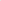 Установить, что в Пронинском сельском поселении для признания граждан нуждающимися в предоставлении жилых помещений по договорам найма жилых помещений жилищного фонда социального использования максимальный размер стоимости подлежащего налогообложению имущества, находящегося в собственности гражданина й постоянно проживающих совместно с ним членов его семьи, не должен превышать размер, установленный путем произведения нормы предоставления площади жилого помещения по договору социального найма в Пронинском сельском поселении, количества совместно проживающих членов семьи гражданина и показателя среднерыночной стоимости одного квадратного метра общей площади жилого помещения, установленной в Пронинском сельском поселении.З. Настоящее постановление вступает в силу со дня его официального опубликования на официальной странице Пронинского сельского поселения Серафимовичского муниципального района Волгоградской области; seraf.ru4. Контроль за исполнением настоящего постановления оставляю за собой.Глава Пронинского сельского поселения:                  Ю.В.Ёлкин